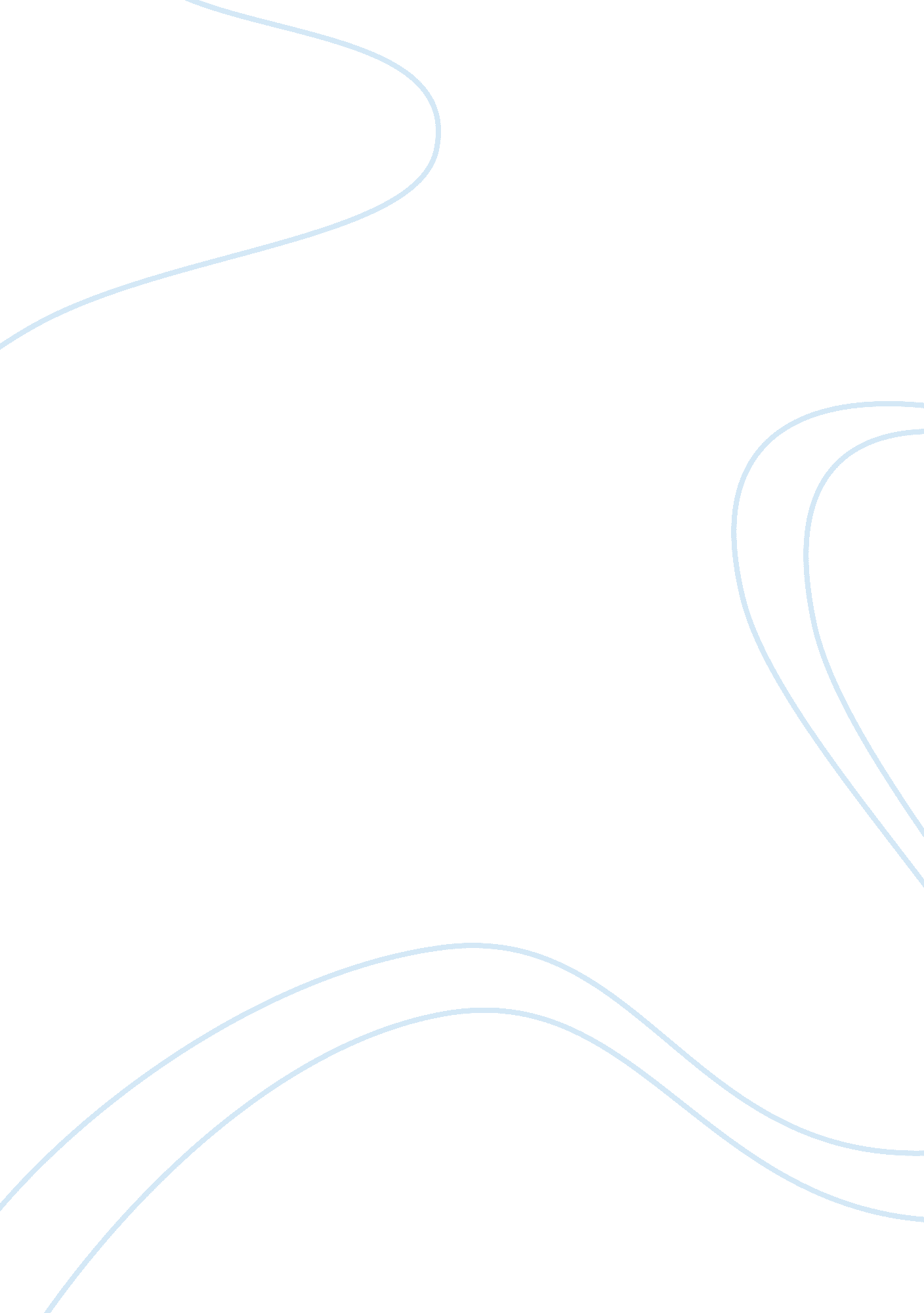 Light dark paragraphs essay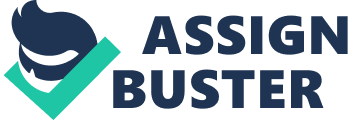 A Tale of Two Cities, by Charles Dickens, the author uses light and dark to set the tone. The tone of this novel is mysterious, dark, and deeper sing. At the beginning of the novel, Dickens says “ It was the season of Light, it was the sea son of Darkness, it was the spring of hope, it was the winter of despair (7). In this quo Toe, Dickens uses paradox to explain the controversy between the light and darkness thro ought. When e says “ season of Light”, the reader is automatically drawn to believe that the “ season of Light” is the happiness in the novel, and the “ season of Darkness” is the dark t mimes that the characters face. Dickens uses words such as “ mildews’ and “ a clammy and into Ansell cold mist” to illustrate the gloom in the novel. The narrator also says, “ Shadows of the night revealed themselves, in the forms Of their dozing eyes and wandering though TTS” (18). Dickens uses shadows to also illustrate the mystery that occurs. Not only does mystery portray the quote, but a sense of evilness and wickedness depicts the story as a whole. B 10th of these quotes create an image in the reader’s mind that makes them feel dark and m hysterics as they read. Not only do the words Dickens uses help create a feeling of darken as, however often the author will use imagery to create the same feeling. As the narrator e explains “ Yet even when his eyes were opened on the mist and rain, on the moving patch o f light from the lamps… He night shadows outside the coach would fall into the train of the in HTH shadows within” (13). With the image of mist and rain in the reader’s mind, they now pi Couture the weather when it is raining, which is nothing but mysterious and depressing. A s well, Dickens also uses shadows as he does on page 18. 